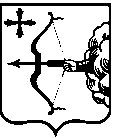 ЗАКОНКИРОВСКОЙ ОБЛАСТИО преобразовании муниципальных образований в Богородском районе Кировской области и о внесении изменений 
в Закон Кировской области «О преобразовании Богородского городского поселения Богородского муниципального района Кировской области 
и о внесении изменений в отдельные законы Кировской области в связи с преобразованием муниципального образования»Принят Законодательным Собранием Кировской области Статья 11. В соответствии с частью 3.1 статьи 13 Федерального закона 
от 6 октября 2003 года № 131-ФЗ «Об общих принципах организации местного самоуправления в Российской Федерации» преобразовать муниципальное образование Ошланское сельское поселение, входящее в состав Богородского муниципального района, путем объединения с Богородским городским округом.2. Объединение Ошланского сельского поселения, входящего в состав Богородского муниципального района с Богородским городским округом, осуществляется с согласия населения поселения, Богородского муниципального района и Богородского городского округа, выраженного представительными органами указанных муниципальных образований.3. Ошланское сельское поселение, входящее в состав Богородского муниципального района, считается объединенным с Богородским городским округом и утрачивает статус муниципального образования со дня вступления в силу настоящего Закона.Богородский муниципальный район в связи с объединением всех поселений, входящих в его состав, с Богородским городским округом, со дня вступления в силу настоящего Закона утрачивает статус муниципального образования.Статья 21. Органы местного самоуправления Богородского городского округа 
в соответствии со своей компетенцией являются правопреемниками органов местного самоуправления Ошланского сельского поселения и Богородского муниципального района в отношениях с органами государственной власти Российской Федерации, органами государственной власти Кировской области, органами местного самоуправления, физическими и юридическими лицами в соответствии с законодательством Российской Федерации и Кировской области.2. Вопросы правопреемства регулируются настоящим Законом 
и муниципальными правовыми актами Богородского городского округа.3. Вопросы правопреемства в части, не урегулированной настоящим Законом и муниципальными правовыми актами Богородского городского округа, регулируются законодательством Российской Федерации и Кировской области, а также договорами и соглашениями, заключенными органами местного самоуправления преобразуемых муниципальных образований.4. До урегулирования муниципальными правовыми актами Богородского городского округа вопросов правопреемства в отношении муниципальных учреждений, предприятий и организаций, ранее созданных органами местного самоуправления, которые на день вступления в силу настоящего Закона осуществляли полномочия по решению вопросов местного значения на соответствующей территории, или с их участием, соответствующие муниципальные учреждения, предприятия и организации продолжают осуществлять свою деятельность с сохранением их прежней организационно-правовой формы.Статья 31. Со дня вступления в силу настоящего Закона до 1 января 2020 года устанавливается переходный период.2. Формирование органов местного самоуправления Богородского городского округа в переходный период осуществляется в соответствии 
с Законом Кировской области от 18 декабря 2018 года № 215-ЗО 
«О преобразовании Богородского городского поселения Богородского муниципального района Кировской области и о внесении изменений 
в отдельные законы Кировской области в связи с преобразованием муниципального образования».Полномочия избирательной комиссии Богородского городского округа возлагаются Избирательной комиссией Кировской области 
на территориальную избирательную комиссию Богородского района 
до формирования избирательной комиссии Богородского городского округа 
в порядке, установленном Федеральным законом от 12 июня 2002 года 
№ 67-ФЗ «Об основных гарантиях избирательных прав и права на референдум граждан Российской Федерации».3. До формирования органов местного самоуправления Богородского городского округа полномочия по решению вопросов местного значения 
и иных вопросов, отнесенных федеральным и областным законодательством 
к полномочиям органов местного самоуправления городского округа, 
на соответствующей территории осуществляют органы местного самоуправления Ошланского сельского поселения и Богородского муниципального района, которые до преобразования, предусмотренного настоящим Законом, осуществляли полномочия по решению вопросов местного значения на соответствующей территории.Представительный орган Богородского муниципального района 
и представительный орган Ошланского сельского поселения осуществляют полномочия, предусмотренные абзацем первым настоящей части, до первого заседания представительного органа Богородского городского округа. 4. Со дня формирования органов местного самоуправления Богородского городского округа полномочия органов местного самоуправления Богородского муниципального района, Ошланского сельского поселения досрочно прекращаются и соответствующие органы местного самоуправления подлежат ликвидации как юридические лица 
на основании решения, принимаемого представительным органом Богородского городского округа, в котором определяются состав ликвидационной комиссии, функции ликвидационной комиссии, планы ликвидационных мероприятий, срок проведения ликвидации.5. Со дня формирования представительного органа Богородского городского округа до дня избрания главы Богородского городского округа глава Богородского муниципального района Кировской области:1) представляет Богородский городской округ в отношениях 
с органами государственной власти Российской Федерации, органами государственной власти Кировской области, органами местного самоуправления, физическими и юридическими лицами, без доверенности действует от имени муниципального образования;2) подписывает и опубликовывает (обнародует) нормативные правовые акты, принятые представительным органом Богородского городского округа;3) издает муниципальные правовые акты;4) обеспечивает организацию проведения первого заседания представительного органа Богородского городского округа, вправе требовать созыва внеочередного заседания представительного органа Богородского городского округа;5) обеспечивает осуществление органами местного самоуправления Богородского городского округа полномочий по решению вопросов местного значения и отдельных государственных полномочий, переданных органам местного самоуправления федеральными законами и законами Кировской области. Статья 41. Составление, рассмотрение и утверждение отчетов об исполнении местных бюджетов, внесение изменений в решения 
о местных бюджетах на 2019 год и на плановый период 2020 и 2021 годов, исполнение местных бюджетов на 2019 год и на плановый период 2020 и 2021 годов и контроль за их исполнением до формирования органов местного самоуправления Богородского городского округа обеспечивается органами местного самоуправления Богородского муниципального района, Ошланского сельского поселения раздельно по каждой территории. Начиная с 2020 года в межбюджетных отношениях с бюджетами бюджетной системы Российской Федерации бюджет Богородского городского округа учитывается как единый бюджет Богородского городского округа.2. Составление проекта бюджета Богородского городского округа 
на 2020 год и на плановый период 2021 и 2022 годов до формирования администрации Богородского городского округа осуществляется администрацией Богородского муниципального района.Статья 5 1. Организационное и материально-техническое обеспечение деятельности органов местного самоуправления Богородского муниципального района, связанной с преобразованием, предусмотренным настоящим Законом, осуществляется за счет средств бюджета Богородского муниципального района.2. Организационное и материально-техническое обеспечение деятельности органов местного самоуправления Ошланского сельского поселения, связанной с преобразованием, предусмотренным настоящим Законом, осуществляется за счет средств бюджета Ошланского сельского поселения.Статья 6 Муниципальные правовые акты Богородского муниципального района, Ошланского сельского поселения, принятые до вступления в силу настоящего Закона, а также в период со дня вступления в силу настоящего Закона до дня формирования органов местного самоуправления Богородского городского округа, действуют в части, не противоречащей федеральным законам и иным нормативным правовым актам Российской Федерации, Уставу Кировской области, законам и иным нормативным правовым актам Кировской области, а также муниципальным правовым актам органов местного самоуправления Богородского городского округа.Статья 7Внести в Закон Кировской области от 18 декабря 2018 года № 215-ЗО 
«О преобразовании Богородского городского поселения Богородского муниципального района Кировской области и о внесении изменений в отдельные законы Кировской области в связи с преобразованием муниципального образования» (официальный информационный сайт Правительства Кировской области 2018, 19 декабря) следующие изменения:1) статью 2 исключить;2) абзац третий части 3 статьи 4 исключить;3) приложение исключить.Статья 8Настоящий Закон вступает в силу по истечении десяти дней со дня его официального опубликования.ГубернаторКировской области 						                  И.В. Васильевг. Киров «____»___________ 2019 года№ _____